 _______________________________________________________________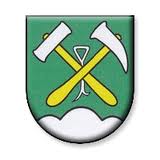 						                                          Kochanovce, 11.02.2019Emailová adresa na doručovanie žiadosti o vydanie voličského preukazu  pre voľby prezidenta Slovenskej republiky obeckochanovce@ocu.sk                                                                              Katarína Lászlóová                                                                                  starostka obce 